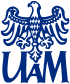 KARTA ZADAŃ STUDENTAPraktyka dydaktycznarok akademicki …………….1. Imię i nazwisko studenta …………………………………………………………….2. Numer indeksu ………………………………………………………………………3. Kierunek studiów: Filologia polska (studia stacjonarne)4. Rok studiów III semestr 65. Nazwa placówki w której student realizuje praktykę ( nazwa, adres, pieczątka szkoły)…………………………………………………………………………………………………………………………………………………………………………………………………………………………………………………………………………………………………......6. Nauczyciel-opiekun (nauczyciel przedmiotu kierunkowego)……………………………………………………………………….......................................Lp.FORMY AKTYWNOŚCI STUDENTA W TRAKCIE ODBYWANIA PRAKTYKI W SZKOLELiczbagodzinData i czytelny podpisNAUCZYCIELA-OPIEKUNA z ramienia szkołyPieczątka instytucji1.Obserwacja poprawności metodycznej lekcji (czynności nauczyciela w toku zajęć, tok metodyczny lekcji, struktura treści merytorycznych, interakcje i procesy komunikowania podczas lekcji, sposób aktywizowania, dyscyplinowania, ocena i kontrola).komunikowania w trakcie lekcji, 52.Asystowanie nauczycielowi w prowadzeniu zajęć,  przygotowanie prezentacji multimedialnej, przygotowanie kart pracy, kartkówek, sprawdzianów, itp.53.Pełnienie roli nauczyciela – samodzielne prowadzenie zajęć - lekcji języka polskiego, zgodnie z zasadami projektowania dydaktycznego.104.Opracowanie projektu/ konkursu z języka polskiego55.Analiza i interpretacja zaobserwowanych zdarzeń, doświadczeń, omawianie z nauczycielem obserwowanych lekcji, konsultacje, ocena własnego funkcjonowania w  zadaniach.57.Łącznie30Łącznie Student/tka odbył/a w ramach PRAKTYKI PRZYGOTOWANIE W ZAKRESIE DYDAKTYCZNYM30Zaliczenie nauczyciela akademickiego (data, podpis)